Załącznik Nr 2 do uchwały Nr 414/8/LV/23Rady Miejskiej w Iłowejz dnia 22 maja 2023 r.WNIOSEK
o przyznanie wsparcia dla ucznia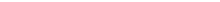 1. Imię i nazwisko ucznia………………...................................................................................................................................................................................................................................................................................2. Nazwa szkoły, do której uczęszcza uczeń: .............................................................................................................................................................................................................................................................................(adres szkoły)3. Uczeń klasy:.................................................................................................................................................(wpisać odpowiednio: klasy I, II, III, IV, V, VI, VII, VIII szkoły podstawowej)4. Opiekun prawny ucznia:...............................................................................................................................(imię i nazwisko)..........................................................................................................................................................................(adres zamieszkania)..........................................................................................................................................................................(telefon kontaktowy)..........................................................................................................................................................................(numer konta bankowego)5. Wnioskodawca1:□ rodzic/opiekun prawny ucznia□dyrektor szkoły□ związek lub klub sportowy, którego członkiem jest uczeń□ inna organizacja6. Dane wnioskodawcy:..........................................................................................................................................................................(imię i nazwisko lub nazwa)....................................................................................................................................................................…..(adres zamieszkania lub adres siedziby)..........................................................................................................................................................................(telefon kontaktowy i mail)7. Nazwa konkursu/zawodów………………………………………………………………………………..Dzień/dni2 uczestnictwa……………………………………………………………………………………...8. Na szczeblu1:□ wojewódzkim□ regionalnym□ ogólnopolskim□ krajowym□ innym……………………………………………………………………………………………………...(podać jakim)Zgodnie z § 18 należy dołączyć dokument potwierdzający udział w imprezie.9. Wsparcie dla ucznia1:□ zwrot części kosztów dojazdu ucznia wraz z jego opiekunem, kwota ……………………….□ zwrot części kosztów wyżywienia i noclegu ucznia oraz jego opiekuna, kwota ………………….□ zwrot części zakupu odzieży oraz wyposażenia dla ucznia, kwota ……………………….□ zwrot części zakupu innych materiałów dla ucznia niezbędnego do udziału w imprezie, kwota ………..Forma wypłaty1:□ przelew na konto□ gotówka ……………………………………………………………..                                                                           Podpis wnioskodawcy1 właściwe zaznaczyć2 niewłaściwe skreślić	Klauzula informacyjnaNa podstawie art. 14 ust. 1 i 2 Rozporządzenia Parlamentu Europejskiego i Rady (UE) 2016/679 z 27 kwietnia 2016 r. w sprawie ochrony osób fizycznych w związku z przetwarzaniem danych osobowych i w sprawie swobodnego przepływu takich danych oraz uchylenia dyrektywy 95/46/WE (Dz. Urz. UE L Nr 119, s. 1 ze zm.) - dalej: „RODO” informuję, że:Administratorem Państwa danych osobowych w Urzędzie Miejskim w Iłowej jest Burmistrza Iłowej (ul. Żeromskiego 27, 68-120 Iłowa, tel. 68 368 14 00, email: ilowa@ilowa.pl).Administrator wyznaczył Inspektora Ochrony Danych, z którym mogą się Państwo kontaktować we wszystkich sprawach dotyczących przetwarzania danych osobowych za pośrednictwem adresu email: inspektor@cbi24.pl lub pisemnie pod adres Administratora. Państwa dane osobowe będą przetwarzane w celu realizacji regionalnych i lokalnych programów wspierania edukacji uzdolnionych dzieci i młodzieży. Podstawą dopuszczalności przetwarzania danych osobowych jest art. 6 ust. 1 lit. c RODO (przetwarzanie jest niezbędne do wypełnienia obowiązku prawnego ciążącego na administratorze) w zw. z ustawą z dnia 7 września 1991 r. o systemie oświaty (t. j. Dz. U. z 2022 r. poz. 2230). Dane osobowe mogą być również opublikowane na stronie internetowej Administratora w celu promowania beneficjentów ww. regionalnych i lokalnych programów wyrównywania szans edukacyjnych dzieci i młodzieży oraz wspierania edukacji uzdolnionych dzieci i młodzieży. Przesłanką legalizującą publikację danych osobowych na stronie internetowej Administratora jest art. 6 ust. 1 lit. a RODO (osoba, której dane dotyczą wyraziła zgodę na przetwarzanie swoich danych osobowych w jednym lub większej liczbie określonych celów). Dane osobowe opublikowane na stronie internetowej Administratora będą przetwarzane w celu promowania realizacji ww. programów.Administrator będzie przetwarzać dane zwykłe w zakresie udzielania pomocy dla dzieci i młodzieży szkół podstawowych.Państwa dane osobowe będą przetwarzane przez okres niezbędny do realizacji ww. celu z uwzględnieniem okresów przechowywania określonych w przepisach szczególnych, w tym przepisów archiwalnych tj. 5 lat. Przetwarzanie danych osobowych opublikowanych na stronie internetowej Administratora trwa do czasu osiągnięcia celu przetwarzania (tj. promowania beneficjentów ww. programów), bądź do czasu wycofania zgody osoby, której dane dotyczą.Państwa dane osobowe będą przetwarzane w sposób zautomatyzowany, lecz nie będą podlegały zautomatyzowanemu podejmowaniu decyzji, w tym profilowaniu.Państwa dane osobowe nie będą przekazywane poza Europejski Obszar Gospodarczy (obejmujący Unię Europejską, Norwegię, Liechtenstein i Islandię). W związku z przetwarzaniem Państwa danych osobowych, przysługują Państwu następujące prawa:prawo dostępu do swoich danych oraz otrzymania ich kopii;prawo do usunięcia danych osobowych, jeżeli wystąpią okoliczności, o których mowa w art. 17 ust. 1 RODO;prawo do sprostowania (poprawiania) swoich danych osobowych; prawo do ograniczenia przetwarzania danych osobowych;w przypadku, gdy przetwarzanie odbywa się na podstawie wyrażonej zgody (art. 6 ust. 1 lit. a RODO) - prawo do cofnięcia zgody w dowolnym momencie bez wpływu na zgodność z prawem przetwarzania, którego dokonano na podstawie zgody przed jej cofnięciem;prawo wniesienia skargi do Prezesa Urzędu Ochrony Danych Osobowych (ul. Stawki 2, 00-193 Warszawa), w sytuacji, gdy uzna Pani/Pan, że przetwarzanie danych osobowych narusza przepisy ogólnego rozporządzenia o ochronie danych (RODO);Podanie przez Państwa danych osobowych w związku z ciążącym na Administratorze obowiązkiem prawnym jest obowiązkowe, a ich nieprzekazanie skutkować będzie brakiem realizacji celu, o którym mowa w punkcie 3 (w zakresie dotyczącym realizacji ww. programów). Osoba, której dane dotyczą jest zobowiązana je podać. Nieprzekazanie danych udostępnianych dobrowolnie (w celu publikacji na stronie internetowej) pozostaje bez wpływu na postępowanie dotyczące udzielenia wsparcia w ramach regionalnych i lokalnych programów wyrównywania szans edukacyjnych dzieci i młodzieży oraz wspierania edukacji uzdolnionych dzieci i młodzieży.Państwa dane osobowe zostały pozyskane od szkół zgłaszających kandydatury uczniów.Państwa dane mogą zostać przekazane podmiotom zewnętrznym na podstawie umowy powierzenia przetwarzania danych osobowych, a także podmiotom lub organom uprawnionym na podstawie przepisów prawa. Dane osobowe będą ujawniane szkołom zgłaszającym kandydatury uczniów. W przypadku publikacji danych osobowych na stronie internetowej (na podstawie zgody osoby, której dane dotyczą) – dane osobowe będą udostępnione odbiorcom strony internetowej Administratora.Wyrażam zgodę na przetwarzanie moich danych/danych osobowych mojego dziecka* w zakresie imienia i nazwiska oraz wizerunku w celu i zakresie niezbędnym do publikacji na stronie internetowej Administratora relacji z przyznawania stypendium w ramach Lokalnego Programu Wspierania Edukacji Uzdolnionych Dzieci i Młodzieży zgodnie z art. 6 ust. 1 lit. a) Rozporządzenia Parlamentu Europejskiego i Rady (UE) 2016/679 z dnia 27 kwietnia 2016 r. w sprawie ochrony osób fizycznych w związku z przetwarzaniem danych osobowych i w sprawie swobodnego przepływu takich danych oraz uchylenia dyrektywy 95/46/WE (publ. Dz. Urz. UE L Nr 119, s. 1 ze zm.).Niniejsza zgoda jest dobrowolna i może być cofnięta w dowolnym momencie. Wycofanie zgody nie wpływa na zgodność z prawem przetwarzania, którego dokonano na podstawie zgody przed jej wycofaniem..........................................................                                                                                                         (Podpis rodzica/opiekuna prawnego)*niepotrzebne skreślićZgoda na rozpowszechnianie wizerunkuW związku z publikacją na stronie internetowej relacji z przyznawania stypendium w ramach Lokalnego Programu Wspierania Edukacji Uzdolnionych Dzieci i Młodzieży, wyrażam zgodę na rozpowszechnianie, wykorzystanie, utrwalanie, zwielokrotnianie, kopiowanie, opracowanie i powielanie mojego wizerunku/wizerunku mojego dziecka* na stronie internetowej Gminy Iłowa ilowa.pl zgodnie z art. 81 ust. 1 ustawy z dnia 4 lutego 1994 r. o prawie autorskim i prawach pokrewnych. Zgoda na rozpowszechnianie wizerunku nie jest ograniczona czasowo i terytorialnie. Zgoda jest udzielona nieodpłatnie. ….....………………………………………………...……………………………………………………...(zgoda rodziców/opiekunów prawnych/, data, podpis)*niepotrzebne skreślić